Massachusetts Department of Public Health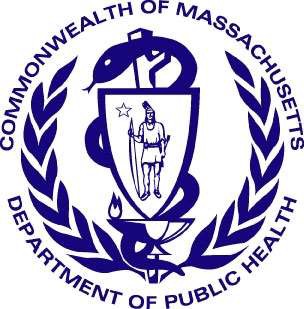 Determination of Need Application FormVersion:11-8-17Application Type:Application Date: 01/21/2021 2:02 pmApplicant Name:Mailing Address:City:	State:	Zip Code:Contact Person:	Title:Mailing Address:City:	State:	Zip Code:Phone:	Ext:	E-mail:About the Applicant	Type of organization (of the Applicant):Applicant's Business Type:	Corporation	Limited Partnership	Partnership	Trust	LLC	Other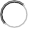 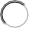 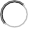 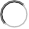 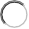 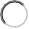 What is the acronym used by the Applicant's Organization?Is Applicant a registered provider organization as the term is used in the HPC/CHIA RPO program?	Yes	No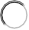 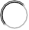 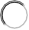 Is Applicant or any affiliated entity an HPC-certified ACO?Yes	No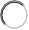 1.5.a If yes, what is the legal name of that entity?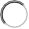 Is Applicant or any affiliate thereof subject to M.G.L. c. 6D, § 13 and 958 CMR 7.00 (filing of Notice of Material Change to the Health Policy Commission)?Yes	No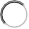 Does the Proposed Project also require the filing of a MCN with the HPC?	 Yes	No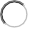 Has the Applicant or any subsidiary thereof been notified pursuant to M.G.L. c. 12C, § 16 that it is exceeding the health care cost growth benchmark established under M.G.L. c. 6D, § 9 and is thus, pursuant to M.G.L. c. 6D, §10 required to file a performance improvement plan with CHIA? Yes	NoProject Description	*As of March 2021, the legal name of the Applicant’s ACO will become Mass General Brigham Incorporated, inclusive of Mass General Brigham ACO, LLCApplication FormMass General Brigham IncorporatedPage 2 of 13Provide a brief description of the scope of the project.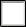 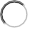 3.1 Do you assert that this Application is eligible for Delegated Review?	 Yes	No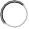 4.1 Are you submitting this Application as a Conservation Project?	 Yes	No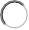 Is this an application filed pursuant to 105 CMR 100.725: DoN-Required Equipment and DoN-Required Service?	Yes	No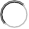 If yes, is Applicant or any affiliated entity thereof a HPC-certified ACO?	Yes	No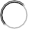 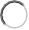 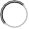 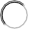 5.2.a If yes, Please provide the date of approval and attach the approval letter:See section on DoN-Required Services and DoN-Required Equipment in the Application Instructions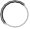 6.1 Is this an application filed pursuant to 105 CMR 100.735?	Yes	No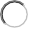 Is this an application filed pursuant to 105 CMR 100.740(A) for Ambulatory Surgery?	Yes	NoIf yes, is Applicant or any affiliate thereof a HPC-certified ACO OR in the process of becoming a Certified ACO?	Yes	No7.2.a If yes, Please provide the date of approval and attach the approval letter: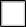 10.1 Is this an application for a Amendment?	Yes	No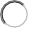 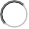 Emergency Application	Is this an application filed pursuant to 105 CMR 100.740(B)?	 Yes	No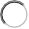 Total Value and Filing Fee	Enter all currency in numbers only. No dollar signs or commas. Grayed fields will auto calculate depending upon answers above.Your project application is for: Ambulatory SurgeryTotal Value of this project:12.5 Total proposed Construction costs, specifically related to the Proposed Project, If any, which will be contracted out to local or minority, women, or veteran-owned businesses expressed in estimated total dollars.F1.a.i Patient Panel:Describe your existing Patient Panel, including incidence or prevalence of disease or behavioral risk factors, acuity mix, noted health disparities, geographic breakdown expressed in zip codes or other appropriate measure, demographics including age, gender and sexual identity, race, ethnicity, socioeconomic status and other priority populations relevant to the Applicant's existing patient panel and payer mix.F1.a.ii Need by Patient Panel:Provide supporting data to demonstrate the need for the Proposed Project. Such data should demonstrate the disease burden, behavioral risk factors, acuity mix, health disparities, or other objective Patient Panel measures as noted in your response to Question F1.a.i that demonstrates the need that the Proposed Project is attempting to address. If an inequity or disparity is not identified as relating to the Proposed Project, provide information justifying the need. In your description of Need, consider the principles underlying Public Health Value (see instructions) and ensure that Need is addressed in that context as well.F1.a.iii Competition:Provide evidence that the Proposed Project will compete on the basis of price, total medical expenses, provider costs, and other recognized measures of health care spending. When responding to this question, please consider Factor 4, Financial Feasibility and Reasonableness of Costs.F1.b.i Public Health Value /Evidence-Based:Provide information on the evidence-base for the Proposed Project. That is, how does the Proposed Project address the Need that Applicant has identified.F1.b.ii Public Health Value /Outcome-Oriented:Describe the impact of the Proposed Project and how the Applicant will assess such impact. Provide projections demonstrating how the Proposed Project will improve health outcomes, quality of life, or health equity. Only measures that can be tracked and reported over time should be utilized.F1.b.iii Public Health Value /Health Equity-Focused:For Proposed Projects addressing health inequities identified within the Applicant's description of the Proposed Project's need- base, please justify how the Proposed Project will reduce the health inequity, including the operational components (e.g. culturally competent staffing). For Proposed Projects not specifically addressing a health disparity or inequity, please provide information about specific actions the Applicant is and will take to ensure equal access to the health benefits created by the Proposed Project and how these actions will promote health equity.F1.b.iv Provide additional information to demonstrate that the Proposed Project will result in improved health outcomes and quality of life of the Applicant's existing Patient Panel, while providing reasonable assurances of health equity.F1.c Provide evidence that the Proposed Project will operate efficiently and effectively by furthering and improving continuity and coordination of care for the Applicant's Patient Panel, including, how the Proposed Project will create or ensure appropriate linkages to patients' primary care services.F1.d Provide evidence of consultation, both prior to and after the Filing Date, with all Government Agencies with relevant licensure, certification, or other regulatory oversight of the Applicant or the Proposed Project.F1.e.i    Process for Determining Need/Evidence of Community Engagement: For assistance in responding to this portion of the Application, Applicant is encouraged to review Community Engagement Standards for Community Health Planning Guideline. With respect to the existing Patient Panel, please describe the process through which Applicant determined the need for the Proposed Project.F1.e.ii Please provide evidence of sound Community Engagement and consultation throughout the development of the Proposed Project. A successful Applicant will, at a minimum, describe the process whereby the “Public Health Value” of the Proposed Project was considered, and will describe the Community Engagement process as it occurred and is occurring currently in, at least, the following contexts: Identification of Patient Panel Need; Design/selection of DoN Project in response to “Patient Panel” need; and Linking the Proposed Project to “Public Health Value”.F2.a Cost Containment:Using objective data, please describe, for each new or expanded service, how the Proposed Project will meaningfully contribute to the Commonwealth's goals for cost containment.F2.b Public Health Outcomes:Describe, as relevant, for each new or expanded service, how the Proposed Project will improve public health outcomes.F2.c Delivery System Transformation:Because the integration of social services and community-based expertise is central to goal of delivery system transformation, discuss how the needs of their patient panel have been assessed and linkages to social services organizations have been created and how the social determinants of health have been incorporated into care planning.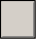 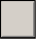 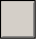 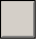 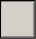 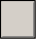 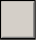 Application Form Mass General Brigham Incorporated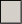 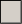 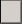 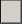 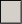 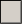 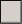 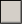 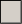 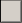 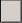 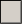 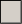 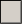 01/21/2021 2:02 pmN/A-21012113-ASPage 9 of 13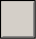 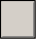 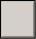 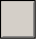 Factor 5: Relative Merit	F5.a.i Describe the process of analysis and the conclusion that the Proposed Project, on balance, is superior to alternative and substitute methods for meeting the existing Patient Panel needs as those have been identified by the Applicant pursuant to 105 CMR 100.210 (A)(1). When conducting this evaluation and articulating the relative merit determination, Applicant shall take into account, at a minimum, the quality, efficiency, and capital and operating costs of the Proposed Project relative to potential alternatives or substitutes, including alternative evidence-based strategies and public health interventions.Proposal:Please see attached narrative.Quality:Please see attached narrative.Efficiency:Please see attached narrative.Capital Expense:Please see attached narrative.Operating Costs:Please see attached narrative.List alternative options for the Proposed Project:Alternative Proposal:Please see attached narrative.Alternative Quality:Please see attached narrative.Alternative Efficiency:Please see attached narrative.Alternative Capital Expense:Please see attached narrative.Alternative Operating Costs:Please see attached narrative.F5.a.ii    Describe the process of analysis and the conclusion that the Proposed Project, on balance, is superior to alternative and substitute methods for meeting the existing Patient Panel needs as those have been identified by the Applicant pursuant to 105 CMR 100.210(A)(1). When conducting this evaluation and articulating the relative merit determination, Applicant shall take into account, at a minimum, the quality, efficiency, and capital and operating costs of the Proposed Project relative to potential alternatives or substitutes, including alternative evidence-based strategies and public health interventions.Copy of Notice of Intent Affidavit of Truthfulness FormScanned copy of Application Fee Check Affiliated Parties Table Question 1.9Change in Service Tables Questions 2.2 and 2.3Certification from an independent Certified Public Accountant Articles of Organization / Trust Agreement  Limited Liability Company agreement   Partnership agreement  Trust agreementCommunity Engagement Plan formCurrent IRS Form, 990 Schedule H CHNA/CHIP and/or Current CHNA/CHIP submitted to Massachusetts AGO's Office Community Engagement Stakeholder Assessment formCommunity Engagement-Self Assessment formThis document is ready to file: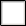 Community Engagement-Self Assessment formFacility InformationList each facility affected and or included in Proposed Project1   Facility Name:	Mass General Brigham AmSurg, Inc.Facility Address:	2 Hill StreetCity:	Woburn		State: Massachusetts		Zip Code: 01801 Facility type:	Freestanding Ambulatory Surgery Facility		CMS Number:Add additional Facility	Delete this Facility2   Facility Name:	Mass General Brigham AmSurg, Inc.Facility Address:	1400 West Park DriveCity:	Westborough	State: Massachusetts		Zip Code: 01581 Facility type:	Freestanding Ambulatory Surgery Facility		CMS Number:Add additional Facility	Delete this Facility3   Facility Name:	Mass General Brigham AmSurg, Inc.Facility Address:	100 Brigham WayCity:	Westwood	State: Massachusetts		Zip Code: 02090 Facility type:	Freestanding Ambulatory Surgery Facility		CMS Number:Add additional Facility	Delete this Facility4   Facility Name:	Mass General Brigham Integrated Care, Inc.Facility Address:	2 Hill StreetCity:	Woburn		State: Massachusetts		Zip Code: 01801 Facility type:	Clinic		CMS Number:Add additional Facility	Delete this Facility5   Facility Name:	Mass General Brigham Integrated Care, Inc.Facility Address:	1400 West Park DriveCity:	Westborough	State: Massachusetts		Zip Code: 01581 Facility type:	Clinic		CMS Number:Add additional Facility	Delete this Facility6   Facility Name:	Mass General Brigham Integrated Care, Inc.Facility Address:	100 Brigham WayCity:	Westwood		State: Massachusetts		Zip Code: 02090 Facility type:	Clinic		CMS Number:Add additional Facility	Delete this Facility1.9 Complete the Affiliated Parties Form2.2 and 2.3 Complete the Change in Service Form7.3 Does the Proposed Project constitute: (Check all that apply)  Ambulatory Surgery capacity located on the main campus of an existing Hospital 105 CMR 100.740(A)(1)(a)(i);An Expansion, Conversion, Transfer of Ownership, transfer of Site, or change of designated Location for Ambulatory Surgery capacity located on a satellite campus of an existing Hospital 105 CMR 100.740(A)(1)(a)(ii);A Freestanding Ambulatory Surgery Center within the Primary Service Area of an independent community hospital (Refer to a list that we update regularly with support from HPC) 105 CMR 100.740(A)(1)(a)(iii); orAn Expansion, Conversion, Transfer of Ownership, transfer of Site, or change of designated Location for a Freestanding Ambulatory Surgery Center that received an Original License as a Clinic on or before January 1, 2017 105 CMR 100.740(A)(1)(a)(iv).7.4 See section on Ambulatory Surgery in the Application Instructions8. Transfer of Site8.1 Is this an application filed pursuant to 105 CMR 100.745?YesNo9. Research Exemption9.1 Is this an application for a Research Exemption?Yes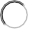 No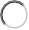 10. Amendment12.2Total CHI commitment expressed in dollars: (calculated)$11,186,232.9012.3Filing Fee: (calculated)$447,449.3213. FactorsRequired Information and supporting documentation consistent with 105 CMR 100.210Some Factors will not appear depending upon the type of license you are applying for. Text fields will expand to fit your response.Factor 1: Applicant Patient Panel Need, Public Health Values and Operational ObjectivesFactor 2: Health PrioritiesAddresses the impact of the Proposed Project on health more broadly (that is, beyond the Patient Panel) requiring that the Applicant demonstrate that the Proposed Project will meaningfully contribute to the Commonwealth's goals for cost containment, improved public health outcomes, and delivery system transformation.Factor 3: ComplianceFactor 3: ComplianceFactor 3: ComplianceFactor 3: ComplianceFactor 3: ComplianceApplicant certifies, by virtue of submitting this Application that it is in compliance and good standing with federal, state, and local laws and regulations, including, but not limited to M.G.L. c. 30, §§ 61 through 62H and the applicable regulations thereunder, and in compliance with all previously issued notices of Determination of Need and the terms and conditions attached therein .Applicant certifies, by virtue of submitting this Application that it is in compliance and good standing with federal, state, and local laws and regulations, including, but not limited to M.G.L. c. 30, §§ 61 through 62H and the applicable regulations thereunder, and in compliance with all previously issued notices of Determination of Need and the terms and conditions attached therein .Applicant certifies, by virtue of submitting this Application that it is in compliance and good standing with federal, state, and local laws and regulations, including, but not limited to M.G.L. c. 30, §§ 61 through 62H and the applicable regulations thereunder, and in compliance with all previously issued notices of Determination of Need and the terms and conditions attached therein .Applicant certifies, by virtue of submitting this Application that it is in compliance and good standing with federal, state, and local laws and regulations, including, but not limited to M.G.L. c. 30, §§ 61 through 62H and the applicable regulations thereunder, and in compliance with all previously issued notices of Determination of Need and the terms and conditions attached therein .Applicant certifies, by virtue of submitting this Application that it is in compliance and good standing with federal, state, and local laws and regulations, including, but not limited to M.G.L. c. 30, §§ 61 through 62H and the applicable regulations thereunder, and in compliance with all previously issued notices of Determination of Need and the terms and conditions attached therein .F3.a Please list all previously issued Notices of Determination of NeedF3.a Please list all previously issued Notices of Determination of NeedF3.a Please list all previously issued Notices of Determination of NeedF3.a Please list all previously issued Notices of Determination of NeedF3.a Please list all previously issued Notices of Determination of NeedAdd/Del RowsProject NumberDate ApprovedType of NotificationFacility Name+	-PHS-19092711- HENewton-Wellesley Hospital+	-PHS-17071716- TO02/14/2018Transfer of OwnershipMassachusetts Eye and Ear Infirmary+	-PHS-17111513- HE03/06/2018Brigham and Women's Hospital+	-PHS-18022210- HE06/13/2018Massachusetts General Hospital- Waltham+	-PHS-18090711- HS01/03/2019Hospital/Clinic Substantial Change in ServiceMassachusetts General Physicians Organization - Waltham+	-PHS-19030610- HS08/09/2019Hospital/Clinic Substantial Change in ServiceBrigham and Women's Faulkner Hospital+	-PHS-19040915- HE10/25/2019Hospital/Clinic Substantial Change in ServiceMassachusetts General Hospital+	-PHS-10972212-re12/16/2019DoN-Required EquipmentBrigham and Women's/Massachusetts General Health Care Center+	-PHS-19093011- HS02/19/2020DoN-Required EquipmentMassachusetts General Physicians OrganizationFactor 4: Financial Feasibility and Reasonableness of Expenditures and CostsFactor 4: Financial Feasibility and Reasonableness of Expenditures and CostsFactor 4: Financial Feasibility and Reasonableness of Expenditures and CostsFactor 4: Financial Feasibility and Reasonableness of Expenditures and CostsFactor 4: Financial Feasibility and Reasonableness of Expenditures and CostsFactor 4: Financial Feasibility and Reasonableness of Expenditures and CostsFactor 4: Financial Feasibility and Reasonableness of Expenditures and CostsFactor 4: Financial Feasibility and Reasonableness of Expenditures and CostsFactor 4: Financial Feasibility and Reasonableness of Expenditures and CostsFactor 4: Financial Feasibility and Reasonableness of Expenditures and CostsFactor 4: Financial Feasibility and Reasonableness of Expenditures and CostsFactor 4: Financial Feasibility and Reasonableness of Expenditures and CostsFactor 4: Financial Feasibility and Reasonableness of Expenditures and CostsFactor 4: Financial Feasibility and Reasonableness of Expenditures and CostsFactor 4: Financial Feasibility and Reasonableness of Expenditures and CostsApplicant has provided (as an attachment) a certification, by an independent certified public accountant (CPA) as to the availability of sufficient funds for capital and ongoing operating costs necessary to support the Proposed Project without negative impacts or consequences to the Applicant's existing Patient Panel.Applicant has provided (as an attachment) a certification, by an independent certified public accountant (CPA) as to the availability of sufficient funds for capital and ongoing operating costs necessary to support the Proposed Project without negative impacts or consequences to the Applicant's existing Patient Panel.Applicant has provided (as an attachment) a certification, by an independent certified public accountant (CPA) as to the availability of sufficient funds for capital and ongoing operating costs necessary to support the Proposed Project without negative impacts or consequences to the Applicant's existing Patient Panel.Applicant has provided (as an attachment) a certification, by an independent certified public accountant (CPA) as to the availability of sufficient funds for capital and ongoing operating costs necessary to support the Proposed Project without negative impacts or consequences to the Applicant's existing Patient Panel.Applicant has provided (as an attachment) a certification, by an independent certified public accountant (CPA) as to the availability of sufficient funds for capital and ongoing operating costs necessary to support the Proposed Project without negative impacts or consequences to the Applicant's existing Patient Panel.Applicant has provided (as an attachment) a certification, by an independent certified public accountant (CPA) as to the availability of sufficient funds for capital and ongoing operating costs necessary to support the Proposed Project without negative impacts or consequences to the Applicant's existing Patient Panel.Applicant has provided (as an attachment) a certification, by an independent certified public accountant (CPA) as to the availability of sufficient funds for capital and ongoing operating costs necessary to support the Proposed Project without negative impacts or consequences to the Applicant's existing Patient Panel.Applicant has provided (as an attachment) a certification, by an independent certified public accountant (CPA) as to the availability of sufficient funds for capital and ongoing operating costs necessary to support the Proposed Project without negative impacts or consequences to the Applicant's existing Patient Panel.Applicant has provided (as an attachment) a certification, by an independent certified public accountant (CPA) as to the availability of sufficient funds for capital and ongoing operating costs necessary to support the Proposed Project without negative impacts or consequences to the Applicant's existing Patient Panel.Applicant has provided (as an attachment) a certification, by an independent certified public accountant (CPA) as to the availability of sufficient funds for capital and ongoing operating costs necessary to support the Proposed Project without negative impacts or consequences to the Applicant's existing Patient Panel.Applicant has provided (as an attachment) a certification, by an independent certified public accountant (CPA) as to the availability of sufficient funds for capital and ongoing operating costs necessary to support the Proposed Project without negative impacts or consequences to the Applicant's existing Patient Panel.Applicant has provided (as an attachment) a certification, by an independent certified public accountant (CPA) as to the availability of sufficient funds for capital and ongoing operating costs necessary to support the Proposed Project without negative impacts or consequences to the Applicant's existing Patient Panel.Applicant has provided (as an attachment) a certification, by an independent certified public accountant (CPA) as to the availability of sufficient funds for capital and ongoing operating costs necessary to support the Proposed Project without negative impacts or consequences to the Applicant's existing Patient Panel.Applicant has provided (as an attachment) a certification, by an independent certified public accountant (CPA) as to the availability of sufficient funds for capital and ongoing operating costs necessary to support the Proposed Project without negative impacts or consequences to the Applicant's existing Patient Panel.Applicant has provided (as an attachment) a certification, by an independent certified public accountant (CPA) as to the availability of sufficient funds for capital and ongoing operating costs necessary to support the Proposed Project without negative impacts or consequences to the Applicant's existing Patient Panel.F4.a.i Capital Costs Chart:For each Functional Area document the square footage and costs for New Construction and/or Renovations.F4.a.i Capital Costs Chart:For each Functional Area document the square footage and costs for New Construction and/or Renovations.F4.a.i Capital Costs Chart:For each Functional Area document the square footage and costs for New Construction and/or Renovations.F4.a.i Capital Costs Chart:For each Functional Area document the square footage and costs for New Construction and/or Renovations.F4.a.i Capital Costs Chart:For each Functional Area document the square footage and costs for New Construction and/or Renovations.F4.a.i Capital Costs Chart:For each Functional Area document the square footage and costs for New Construction and/or Renovations.F4.a.i Capital Costs Chart:For each Functional Area document the square footage and costs for New Construction and/or Renovations.F4.a.i Capital Costs Chart:For each Functional Area document the square footage and costs for New Construction and/or Renovations.F4.a.i Capital Costs Chart:For each Functional Area document the square footage and costs for New Construction and/or Renovations.F4.a.i Capital Costs Chart:For each Functional Area document the square footage and costs for New Construction and/or Renovations.F4.a.i Capital Costs Chart:For each Functional Area document the square footage and costs for New Construction and/or Renovations.F4.a.i Capital Costs Chart:For each Functional Area document the square footage and costs for New Construction and/or Renovations.F4.a.i Capital Costs Chart:For each Functional Area document the square footage and costs for New Construction and/or Renovations.F4.a.i Capital Costs Chart:For each Functional Area document the square footage and costs for New Construction and/or Renovations.F4.a.i Capital Costs Chart:For each Functional Area document the square footage and costs for New Construction and/or Renovations.Present SquareFootagePresent SquareFootageSquare Footage Involved in ProjectSquare Footage Involved in ProjectSquare Footage Involved in ProjectSquare Footage Involved in ProjectResulting SquareFootageResulting SquareFootageTotal CostTotal CostCost/Square FootageCost/Square FootageNew ConstructionNew ConstructionRenovationRenovationAdd/Del RowsAdd/Del RowsFunctional AreasNetGrossNetGrossNetGrossNetGrossNew ConstructionRenovationNew ConstructionRenovation+-Please see attached F4.a.i and F4.a.ii charts.+-+-+-+-+-+-+-+-+-+-+-+-Total: (calculated)F4.a.ii For each Category of Expenditure document New Construction and/or Renovation Costs.F4.a.ii For each Category of Expenditure document New Construction and/or Renovation Costs.F4.a.ii For each Category of Expenditure document New Construction and/or Renovation Costs.F4.a.ii For each Category of Expenditure document New Construction and/or Renovation Costs.F4.a.ii For each Category of Expenditure document New Construction and/or Renovation Costs.Category of ExpenditureNew ConstructionRenovationTotal(calculated)Land CostsLand CostsLand CostsLand CostsLand Acquisition CostSite Survey and Soil InvestigationOther Non-Depreciable Land DevelopmentTotal Land CostsConstruction Contract (including bonding cost)Construction Contract (including bonding cost)Construction Contract (including bonding cost)Construction Contract (including bonding cost)Depreciable Land Development CostBuilding Acquisition CostConstruction Contract (including bonding cost)Fixed Equipment Not in ContractArchitectural Cost (Including fee, Printing, supervision etc.) and Engineering CostPre-filing Planning and Development CostsPost-filing Planning and Development CostsAdd/DelRowsOther (specify)Other (specify)Other (specify)Other (specify)+	-Net Interest Expensed During ConstructionMajor Movable EquipmentTotal Construction CostsFinancing Costs:Financing Costs:Financing Costs:Financing Costs:Cost of Securing Financing (legal, administrative, feasibility studies, mortgage insurance, printing, etcBond DiscountAdd/DelRowsOther (specifyOther (specifyOther (specifyOther (specify+	-Total Financing CostsEstimated Total Capital ExpenditureDocumentation Check ListThe Check List below will assist you in keeping track of additional documentation needed for your application.Once you have completed this Application Form the additional documents needed for your application will be on this list. E-mail the documents as an attachment to:	DPH.DON@state.ma.usDocument Ready for FilingWhen document is complete click on "document is ready to file". This will lock in the responses and date and time stamp the form.To make changes to the document un-check the "document is ready to file" box. Edit document then lock file and submit Keep a copy for your records. Click on the "Save" button at the bottom of the page.To submit the application electronically, click on the"E-mail submission to Determination of Need" button.